Year 1 – Technology around usEnjoyed teaching these lessons? Found a mistake? Share feedback at the-cc.io/feedback. Unit introductionLearners will develop their understanding of technology and how it can help them in their everyday lives. They will start to become familiar with the different components of a computer by developing their keyboard and mouse skills. Learners will also consider how to use technology responsibly.Note: This lesson has been planned using desktop computers and the (free) program paintz.app, however, it can be taught with laptops. If you are using laptops for this unit, consider spending more time practising and discussing the trackpad. Overview of lessonsProgressionAs this is a Year 1 unit, no prior knowledge is assumed. This unit progresses students’ knowledge and understanding of technology and how they interact with it in school. Learners will build their knowledge of parts of a computer and develop the basic skills needed to effectively use a computer keyboard and mouse. This unit directly precedes the Y2 Computer systems and networks unit, IT around usPlease see the learning graph for this unit for more information about progression.Curriculum linksNational curriculum linksRecognise common uses of information technology beyond schoolUse technology purposefully to create, organise, store, manipulate, and retrieve digital contentUse technology safely and respectfully, keeping personal information private; identify where to go for help and support when they have concerns about content or contact on the internet or other online technologies.Education for a Connected World links Health, well-being and lifestyleI can identify rules that help keep us safe and healthy in and beyond the home when using technologyI can give some simple examplesCopyright and ownershipI know that the work I create belongs to meI can name my work so that others know it belongs to meAssessmentFormative assessmentAssessment opportunities are detailed in each lesson plan. The learning objective and success criteria are introduced in the slide deck at the beginning of each lesson and then reviewed at the end. Learners are invited to assess how well they feel they have met the learning objective using thumbs up, thumbs sideways, or thumbs down.Subject knowledgeTeachers need to know that the definition of technology is something that has been made with a specific purpose to help other people. Teachers should familiarise themselves with objects which are and are not examples of technology. Teachers will need to be aware that typing is the process of using a keyboard to write words, letters or numbers on a screen.Enhance your subject knowledge to teach this unit through the following training opportunities:Online coursesGet Started Teaching Computing in Primary Schools: preparing to teach 5 - 11 year oldsResources are updated regularly - the latest version is available at: the-cc.io/curriculum.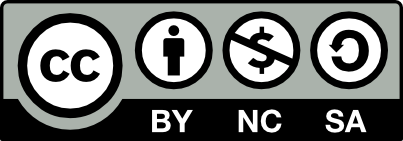 This resource is licensed by the Raspberry Pi Foundation under a Creative Commons Attribution-NonCommercial-ShareAlike 4.0 International licence. To view a copy of this license, visit, see creativecommons.org/licenses/by-nc-sa/4.0/.LessonBrief overviewLearning objectives1  Technology around usLearners will become familiar with the term ‘technology’. They will classify what is and what is not technology in their school and/or classroom. Learners will demonstrate their understanding of how technology helps us in different ways.To identify technologyI can explain technology as something that helps usI can locate examples of technology in the classroomI can explain how these technology examples help us2  Using technologyLearners will get to know the main parts of a desktop or laptop computer. They will practise turning on and logging in to a computer. The learners will apply their knowledge of the different parts of a computer, to complete a mouse-based task.To identify a computer and its main partsI can name the main parts of a computerI can switch on and log into a computerI can use a mouse to click and drag3  Developing mouse skillsLearners will be building on the mouse skills they were introduced to in Lesson 2. Learners will review images of a computer to explain what each part does. They will develop an understanding that different computers use different mice, but they perform the same function. They will use the mouse to open a program and create a simple picture. To use a mouse in different waysI can use a mouse to open a programI can click and drag to make objects on a screenI can use a mouse to create a picture4  Using a computer keyboardLearners will begin to use the computer keyboard for a purpose. They should understand that writing on a keyboard is called typing and will begin to demonstrate their ability to write their name. Learners will then save their work using the save icon and understand that this icon is used in lots of different programs. To use a keyboard to type on a computerI can say what a keyboard is forI can type my name on a computerI can save my work to a file5  Developing keyboard skillsLearners will begin by opening a file they have previously created. They will demonstrate their ability to use a keyboard to edit text, by writing a sentence and then deleting letters. They will also use the keyboard arrow keys to move the text cursor in their textbox. To use the keyboard to edit textI can open my work from a fileI can use the arrow keys to move the cursor I can delete letters6  Using a computer responsiblyLearners will be introduced to the concept of using computers safely, within the context of a school setting. They will explore why we have rules in school and how those rules help us, and then apply this understanding to rules needed for using computer technology safely.To create rules for using technology responsiblyI can identify rules to keep us safe and healthy when we are using technology in and beyond the homeI can give examples of some of these rulesI can discuss how we benefit from these rules